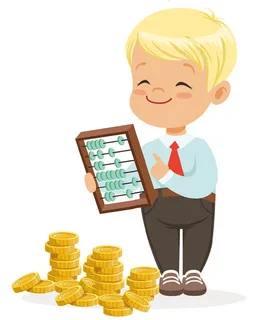 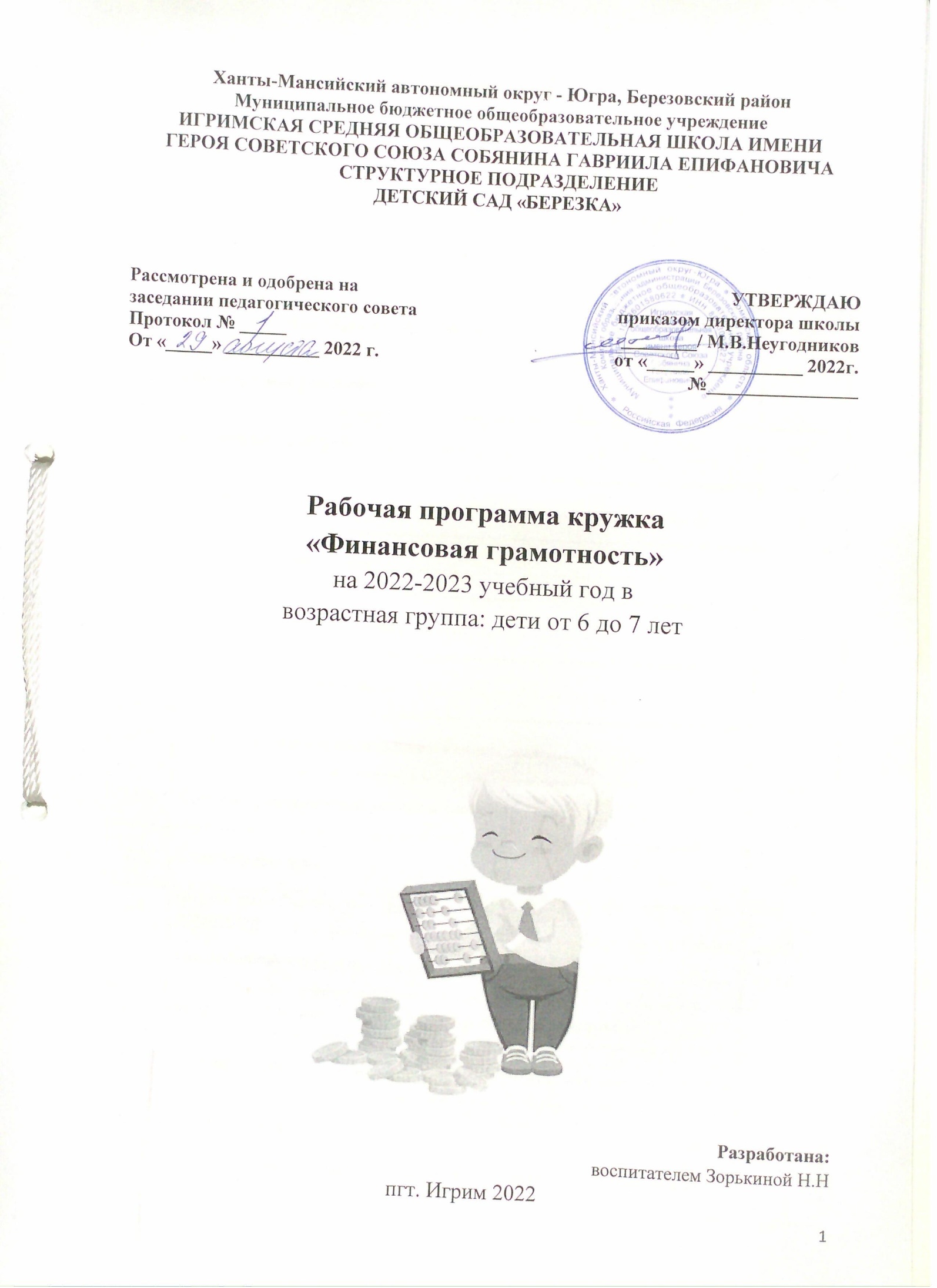 СОДЕРЖАНИЕ1.ЦЕЛЕВОЙ РАЗДЕЛ1.1. Пояснительная запискаРабочая программа кружка «Финансовая грамотность» (далее – Программа) разработана в целях финансового просвещения детей старшего дошкольного возраста. Требования современного общества сделали проблему экономического образования актуальной относительно данной возрастной группы. В современной концепции образования подчеркивается особое значение дошкольного возраста в формировании и развитии уникальной личности ребенка. Так как на этом этапе закладываются основы личностной культуры, обеспечивается освоение первоначальных социокультурных норм. Это является фундаментом для приобретения в будущем специальных знаний и навыков. Насыщение жизни дошкольников элементарными экономическими сведениями способствует развитию у них предпосылок реального экономического мышления, что сделает этот процесс более осознанным.  Новизна программы заключается в постановке самой проблемы, как предмета специального изучения. Благодаря включению детей в освоение данной образовательной программы: дошкольники получают элементарные сведения из области экономики, знакомятся с нормами морали, раскрывающими, как следует относиться к окружающей природе, к миру ценностей, к результатам человеческого труда и человеку; формируется адекватное отношение к деньгам, совершенствуются навыки сотрудничества ребенка со сверстниками, взрослого и ребенка. Всё выше перечисленное, убеждает в педагогической целесообразности данной программы.Актуальность программы. Актуальность программы обусловлена значимостью подготовки ребенка к конкретным жизненным ситуациям, правильной ориентацией его в происходящих экономических явлениях.  Формирование экономического сознания приближает дошкольника к реальной действительности; дает начала экономического мышления; формирует интерес к социальным явлениям, происходящим в общественной жизни; знакомит с новыми профессиями; обогащает словарный запас, связанный с областью экономики, трудовой деятельностью людей современных профессий. Экономическое воспитание и образование детей - чрезвычайно важная проблема настоящего времени: социальная действительность требует от нас нового уровня экономических знаний. Ребенок с раннего возраста  соприкасается с такими понятиями, как деньги, товар, труд, стоимость, именно поэтому вопросы экономического воспитания стали актуальными уже применительно к дошкольному возрасту.   В процессе формирования позитивных установок к различным видам труда, закладывания основ экономической и финансовой грамотности у детей дошкольного возраста вырабатываются навыки самообслуживания, элементарного бытового труда в помещении и на улице (участке детского сада), а также складываются первичные представления о труде взрослых, его роли в обществе и жизни каждого человека. Данная Программа разработана в соответствии с:Федеральным законом Российской Федерации от 29 декабря 2012 г. № 273-ФЗ «Об образовании в Российской Федерации»;Приказом Министерства образования и науки Российской Федерации от 17.10.2013 года № 1155 «Об утверждении федерального государственного стандарта дошкольного образования»;Письмом Министерства образования и науки  РФ от 28.02.2014 г. № 08-249 «Комментарии к ФГОС дошкольного образования»;Приказом Министерства образования и науки Российской Федерации от 30 августа 2013 г. N 1014 «Об утверждении порядка организации и осуществления образовательной деятельности по основным общеобразовательным программам - образовательным программам дошкольного образования»;Постановление Главного государственного санитарного врача РФ: -  от 15.05.2013 № 26 «Об утверждении СанПиН 2.4.1.3049-13 «Санитарно-эпидемиологические требования к устройству, содержанию и организации режима работы дошкольных образовательных организаций»;- от 28.09.2020 № 28 «Об утверждении СанПиН 2.4.3648-20 «Санитарно-эпидемиологические требования к устройству, содержанию и организации режима работы дошкольных образовательных организаций»Основной образовательной программы дошкольного образования разработанная на основе образовательной программы дошкольного образования «От рождения до школы» под редакцией Н. Е. Вераксы, Т. С. Комаровой, М. А. Васильевой, - М.: МОЗАИКА СИНТЕЗ, 2016. Цель, принципы, структура программыЦель Программы - помочь детям старшего дошкольного возраста войти в социально-экономическую жизнь, способствовать формированию основ финансовой грамотности у детей старшего дошкольного возраста.Основные задачи Программы:1. Образовательные: познакомить детей с теоретической основой экономических наук (через ознакомление с наиболее доступными экономическими понятиями, знакомство с современными рыночными отношениями);2. Развивающие: развивать экономическое сознание и экономическую грамотность; развивать интеллектуальные и творческие способности детей через овладение действием наглядного моделирования;3. Воспитывающие: воспитывать навыки бережного отношения ко всем видам собственности, уважения интересов отдельной личности и других членов общества, привитие уважения к труду и людям труда.Программа составлена в соответствии с принципами, определенными Федеральным государственным образовательным стандартом дошкольного образования (далее – ФГОС ДО): – полноценное проживание ребенком всех этапов детства, обогащение детского развития; – построение образовательной деятельности на основе индивидуальных особенностей каждого ребенка; – содействие и сотрудничество детей и взрослых, признание ребенка полноценным участником (субъектом) образовательных отношений; – поддержка инициативы детей в различных видах деятельности; – сотрудничество дошкольной образовательной организации с семьёй;          – приобщение детей к социокультурным нормам;           – формирование познавательных интересов и познавательных действий ребенка в различных видах деятельности;           – возрастная адекватность дошкольного образования;           – учёт этнокультурной ситуации развития детей.Предлагаемая Программа предполагает опору на ведущий принцип — учет возрастных и индивидуальных психических особенностей старших дошкольников. Интерес детей этого возраста к экономическим явлениям как к явлениям окружающей действительности, тесная взаимосвязь нравственно-трудового и экономического воспитания, комплексный подход к развитию личности дошкольника (связь этического, трудового и экономического воспитания) – основа Программы, что соответствует Федеральному государственному образовательному стандарту дошкольного образования Содержание Программы, в соответствии с ФГОС ДО, обеспечивает развитие личности, мотивации и способностей детей в различных видах деятельности и охватывает следующие структурные единицы, представляющие определенные направления развития и образования детей: – социально-коммуникативное развитие; – познавательное развитие; – речевое развитие; – художественно-эстетическое развитие; – физическое развитие.Программа состоит из четырех блоков (разделов), связанных между собой задачами и содержанием: «Труд и продукт (товар). Потребности», «Деньги и цена (стоимость)», «Реклама: правда и ложь,  желания и возможности», «Полезные экономические навыки и привычки в быту».Программа  предназначена для детей старшего дошкольного возраста 6-7 лет (подготовительная к школе группа).Срок реализации – 1 год, 36 часов, 1 часа в неделю.Формы и режим занятий: игра, беседа, занятия фронтальные, индивидуальные, экскурсии, коллективные работы; вторая половина дня по расписанию 
Продолжительность деятельности: 1 раза в неделю.Длительность занятий в подготовительной группе (6-7 лет) – 30 мин. (всего 36 занятий).Отличительные особенности данной дополнительной образовательной программы. Учебно-воспитательный процесс осуществляется через различные направления работы: воспитание навыков разумного поведения и потребностей; объяснение взаимосвязи между экономическими (потребности, труд, товар, деньги) и этическими категориями (бережливость, достоинство, честность, щедрость); осуществление интегрированной непосредственно-организованной деятельности, с применением ИКТ.       Формы и режим образовательной деятельности. Основной формой  работы с детьми дошкольного возраста и ведущим видом деятельности является игра. Содержание образовательной деятельности, построено исходя из трёх блоков педагогического процесса, это –организованная образовательная деятельность (ООД);совместная деятельность взрослого с детьми;свободная самостоятельная деятельность детей.      Организованная образовательная деятельность строится как увлекательная проблемно-познавательная деятельность и носит преимущественно интегративный характер, проблемно-поисковый характер, предполагает познавательное общение, личностно-ориентированный подход педагога. Наиболее удобные для организации ООД, когда  любая деятельность  проводятся на основе одной темы (календарно-тематического плана), что позволяет углубить и систематизировать познавательный опыт ребёнка за довольно короткий промежуток времени. Учебно-тематический план дополняет содержание образовательных областей «Социально-коммуникативное развитие» и «Познавательное развитие».Планируемые результаты В процессе нравственно-трудового и экономического воспитания дети начинают осознавать смысл таких базисных качеств экономической деятельности людей, как экономность, бережливость, рациональность, деловитость, трудолюбие. Экономическое воспитание старших дошкольников не предполагает подготовки будущих экономистов. Оно ставит цели, близкие и нужные каждому человеку, его семье, окружению.   Экономическое образование, по большому счету, призвано воспитывать хозяина — собственной жизни, своей семьи, страны, человека, способного разбираться как в домашнем хозяйстве, так и в базовых принципах, на которых строятся производственные и товарно-денежные отношения, народное хозяйство страны в целом. Для экономического образования на ступени дошкольного детства на первом месте, конечно, стоит индивидуально-семейная экономическая грамотность и формирование элементарных экономических навыков. В отдаленной же перспективе стоит цель — воспитать человека, умеющего и желающего много и активно трудиться, честно зарабатывать деньги и любящего свою страну.              Ожидаемые результаты и способы их проверки:  В ходе реализации задач экономического воспитания предполагается, что дети приобретут: необходимый минимум экономических знаний (о рациональном использовании времени, о трудовой деятельности, о деньгах, как эквиваленте результата человеческого труда и др.);  экономические умения и навыки (умение соизмерять уровень удовлетворения своих потребностей с материальными возможностями; умение организовывать свою работу с наименьшими затратами времени, сил и средств; проявлять бережливость в повседневной практической деятельности; умение правильно употреблять в речи экономические понятия и др.);  экономически значимые качества (бережливость, трудолюбие, и др.);стимулирование социальной активности старших дошкольников в ходе совместной деятельности с взрослым, ребенка со сверстником; Применение диагностики обеспечивает объективную оценку результативности, как отдельных составляющих программы, так и всего курса в целом и позволяет определить уровень экономической культуры у детей старшего дошкольного возраста (высокий, средний, низкий) на разных этапах освоения Программы. Оценка результативности программы проводится на основе методики А.Д. Шатовой в начале и конце учебного года два раза в год (декабрь, май) форсированности уровня познавательного развития детей.2.СОДЕРЖАТЕЛЬНЫЙ РАЗДЕЛ2.1. Учебный план Таблица 12.2. Содержание образования2.2.1. Труд и продукт труда (товар). Потребности.Труд — основная деятельность человека, источник средств для его существования. Каждый человек имеет свою профессию (врач, строитель, педагог, космонавт, инженер, бизнесмен, банкир, рекламный агент, программист и др.). Знакомство с людьми разных профессий воспитывает уважение к человеку, умеющему хорошо и честно зарабатывать деньги, у которого есть собственное дело, уважение к труду вообще. Безделье, праздность, леность — предмет осуждения. Хорошая работа, интересная профессия — великое благо, которым следует дорожить. Результатом труда людей является продукт — полезная и нужная вещь, предмет, изделие (строитель строит дом, повар готовит обед, художник пишет картину, парикмахер стрижет людей и т. п.). Продукты труда — это мир вещей, который окружает нас. Вещи могут жить много лет, дольше, чем люди. Создать красивую вещь — это целое искусство, ею восхищаются люди многих поколений; красивые вещи как предметы искусства выставляются в музеях, продаются в антикварных магазинах и т. п. Продукты труда — это достаток людей, богатство страны: чем больше в ней производится разных товаров, тем лучше будут жить и дети, и взрослые. За свой труд взрослые получают деньги. Деньги определяют достаток семьи, ее материальное благополучие, так как взрослые могут купить то, что нужно и им, и детям. Продукты (товары) можно приобрести (купить) за деньги. Основные понятия: труд, работа, продукт, продукция; заработная плата; рабочее место, рабочее время; профессия; предметы труда; товар, торговля; деньги. Педагогические задачи: • формировать представления о содержании деятельности людей некоторых новых и известных профессий, предпочитая профессии родителей детей данной группы детского сада; • учить уважать людей, умеющих трудиться и честно зарабатывать деньги; • поощрять желание и стремление детей быть занятыми полезной деятельностью, помогать взрослым; • стимулировать деятельность «по интересам», проявление творчества и изобретательности.Результаты изучения раздела «Труд и продукт труда (товар). Потребности»:Первичное понимание экономических терминов: «труд», «профессия», «специальность», «продукт труда». Умения: – определять продукт труда; – соотносить профессию с ее атрибутами. Компетенции: – понимать значимость труда для человека2.2.2. Деньги и цена (стоимость)Понятие «деньги».Что такое деньги и зачем они нужны: • Деньги как мера стоимости; история денег (первые в мире виды денег и курьезные виды денег: каменные диски большого размера, ракушки, птичьи перья и др.). • Виды денежных знаков (монеты, бумажные купюры). • Производство денег; почему нельзя «напечатать» денег сколько хочешь. • Какими деньгами пользуются в настоящее время в нашей стране, как они называются (рубль, копейка). • Деньги разного достоинства и разной покупательной способности. • Зарплата (деньги просто так не дают, их зарабатывают честным трудом), пенсии, пособия, стипендии.• Деньги как средство платежа, накоплений. • Обмен денег (причины, правила). Закрепление представлений о том, как выглядят современные деньги (монеты, купюры), о том, что они бывают разного достоинства, разной ценности. Как осуществлялся обмен продуктами, когда не было денег. В каждой стране свои деньги. В России — рубли. Иностранные деньги называют по-разному: доллар, евро, юань, фунт стерлингов, швейцарский франк и др. Деньги некоторых зарубежных стран и стран СНГ. Обмен денег(валюты) одной страны на деньги (валюту) другой: когда и зачем он производится. Откуда берутся деньги. Деньги зарабатывают. Деньги нельзя красть, клянчить, выпрашивать. Деньги просто так не даются. Тем, кто еще или уже не способен трудиться, помогают (близкие, общество, государство). Зачем людям нужны деньги. Цена (стоимость) • Как формируется стоимость: вложения средств, затраты труда, качество, спрос и предложение (например, почему яблоки зимой дорогие, а осенью дешевые). • Понятия «дорого» и «дешево», «дороже — дешевле». Любой товар имеет свою цену. Одни товары дорогие, другие стоят меньше (дешевле). Прежде, чем что-либо приобрести, необходимо подумать, хватит ли денег на покупку. На дорогие вещи, которые очень нужны каждой семье (мебель, квартира, машина, дача, путешествие, компьютер и др.), взрослые понемногу откладывают деньги из общего бюджета семьи (копят), а потом эту вещь приобретают. Торговля и торг • Торговля, купля-продажа; виды и формы торговли (товарами, услугами, ресурсами; оптом и в розницу; в магазине или по Интернету и т. п.). • Хозяин товара и продавец. • Этические аспекты торговли (честность, открытость информации, поддержка новичка, местного предпринимателя и т. п.). Бюджет (на примере бюджета семьи) • Что такое бюджет и из чего он складывается; понятия «доходы» и «расходы». • Планирование расходов в соответствии с бюджетом; распределение бюджета; участие детей в планировании предстоящих покупок. • Понятия достатка, уровня жизни, показатели уровня жизни; богатство и бедность. Понятие «бюджет» как отправная точка домашней экономики. Планирование доходов и расходов на определенный период времени, исходя из учета постоянных платежей: за ЖКХ, детский сад, электроэнергию, газ; расходы на питание членов семьи, одежду, транспорт, культурно-бытовые нужды. Оставшиеся деньги считаются свободными. Из чего складывается бюджет (все деньги, которые получают члены семьи: если сложить зарплату мамы и папы, стипендию брата и пенсию бабушки, — это все вместе и будет семейный бюджет). Нельзя купить сразу все, что тебе хочется; каждая семья планирует свои расходы в зависимости от своего бюджета: что можно купить сейчас, а что — в следующий раз (приоритетность, планирование). Разве можно быть хорошим хозяином, не владея элементарными знаниями счета, не умея сравнивать и понимать, что выгодно, а что ведет к издержкам? (Например, дети обсуждают вместе с педагогом, что можно купить на 50 и на 300 рублей). Смысл поговорок: «По одежке протягивай ножки», «Семь раз отмерь — один раз отрежь», «Кто не бережет копейки, сам рубля не стоит» и др.Деньги и цена (стоимость). Источники дохода. Дети еще не научились зарабатывать, поэтому их обеспечивают родители и государство. Люди с маленькими доходами (пенсионеры, инвалиды и др.) не всегда могут приобрести то, что им нужно. Им должны помогать дети, которых они вырастили и воспитали. Людям, находящимся в тяжелой жизненной ситуации, могут помочь благотворители. Благотворитель — не обязательно богач. Помочь могут люди любого достатка: и деньгами, и вещами, и делом — особенно, если соберутся, что называется, «всем миром». Меценат, спонсор, благотворитель — суть понятий, общее и различия. Основные понятия: деньги, валюта, монеты, купюры; цена, дороже, дешевле; покупать, продавать, накопить, растратить, доход, зарплата, бюджет; выгодно, не выгодно, обмен. Педагогические задачи: — познакомить детей с деньгами разных стран и сформировать отношение к деньгам как к части культуры каждой страны; — воспитывать начала разумного поведения в жизненных ситуациях, связанных с деньгами, насущными потребностями семьи (воспитание разумного финансового поведения); — дать представление о том, что деньгами оплачивают результаты труда людей, деньги являются средством и условием материального благополучия, достатка в жизни людей.Результаты изучения раздела «Деньги и цена (стоимость)»: Первичное понимание экономических терминов: «деньги», «монета», «банкнота», «банк», «вклад», «кредит», «валюта». Умения: – определять разницу между обменом и покупкой-продажей товара; – сравнивать цены на товар, объяснять разницу. Компетенции: – умение пользоваться деньгами; – умение разумно расходовать деньги.2.2.3. Реклама: правда и ложь, желания и возможностиОсновная задача воспитательно-образовательной работы по данному блоку — воспитание взвешенного, осознанного отношения детей к рекламе. Важно объяснить детям, что купить все не только нереально (не хватит ни зарплаты, ни накоплений), но и не нужно; научить отличать реальные потребности от навязанных.Что такое реклама: что такое реклама, зачем она нужна, в какой форме существует (текст, картинка, звукозапись, видеоролик и т. п.), где она размещается (в общественных местах, в печати, на радио, телевидении, на досках объявлений, в Интернете, раздается на улицах и т. д.). Беседы о рекламе, запомнившейся детям. Реклама в повседневной жизни ребенка (мама «рекламирует» кашу: «Ешь, она такая вкусная!»; друг «рекламирует» новую игрушку: «У меня вот какая суперская игра в телефоне. Дам, так и быть, поиграть, а ты мне — три конфеты»; ребенок «рекламирует» себя: «Я лучше всех знаю ответ, спросите меня!»). Сочиняем рекламу Создание детьми собственной рекламы (в форме рисунков, разнообразных игр, в стихах, прозе и др.) на темы: «Если бы у меня было свое дело…», «Народные промыслы» и т. п.Основные понятия: реклама, рекламировать, воздействие рекламы. Педагогические задачи: — дать представление о рекламе, ее назначении; — поощрять объективное отношение детей к рекламе; — развивать у детей способность различать рекламные уловки; — учить отличать собственные потребности от навязанных рекламой; — учить детей правильно определять свои финансовые возможности (прежде чем купить, подумай, хватит ли денег на все, что хочется).Результаты изучения раздела «Реклама: правда  ложь, желания и возможности»: Первичное понимание экономических терминов «реклама», «спрос», «предложение». Умения: – определять основные потребности человека; – определять жизненно важные потребности человека в различных ситуациях; – выбирать необходимые для жизни предметы; – соотносить собственные желания и возможности; - понимать значимость рекламы с целью реализации товара как результата человеческого труда.Компетенции: – определять разницу между «хочу» и «надо», между «хочу» и «могу»; – выбирать предметы в различных условиях; – регулировать потребности в соответствии с возможностями.2.2.4. Полезные экономические навыки и привычки в бытуСодержание данного блока реализуется в рамках изучения предыдущих трех крупных блоков «Труд и продукт (товар). Потребности», «Деньги и цена (стоимость)», «Реклама», а также в ситуациях повседневной жизни, на которые педагог обращает внимание детей. Работа с детьми по данному блоку предполагает создание предпосылок для формирования нравственно оправданных привычек, оказывающих влияние на выбор общественно одобряемых способов экономического поведения (не жадничать, уметь пользоваться общими вещами, игрушками, пособиями, материалами для игр и занятий, беречь вещи, не выбрасывать еду и др.). Предметный (вещный) мир — это мир рукотворный, так как в каждый предмет, в каждую вещь вложен человеческий труд, забота, желание, любовь, старание, усилия. Поэтому к вещам как продуктам труда следует относиться с уважением. Вещи живут дольше, чем люди. Ими могут пользоваться несколько поколений. Они могут рассказать, как жили люди раньше и как живут сейчас (музеи). Вещами следует пользоваться по назначению, а ломать, портить вещи, обращаться небрежно (не бережно, не бережливо), выбрасывать их зря — недостойно, это осуждается всеми. Представления о своем, чужом и общем. Какими вещами и деньгами ты имеешь право распоряжаться (дарить, давать в долг, выбрасывать и т. п.) самостоятельно, когда необходимо совместное решение (например, семейный бюджет, т. е. общие деньги семьи, обсуждается на семейном совете). Умение прогнозировать последствия своих решений и действий с вещами и деньгами (если я выброшу, отдам, испорчу, то мне этого уже не вернуть, и т. п.). Хороший хозяин (хозяйка) — тот, кто умеет правильно, в интересах семьи, использовать доходы, распоряжаться семейным бюджетом, кто ничего не тратит зря. Хороший хозяин в семье — одно из условий ее благополучия.Правильное распределение семейных доходов — целое искусство. Формирование умений экономить, делать сбережения, планировать, что купить сейчас, а что — позднее; предусматривать все предстоящие расходы — такие как оплата квартиры, воды, электроэнергии, детского сада, проездных билетов, обедов в школе, продуктов питания и т. д.; способность заранее позаботиться о сбережении средств на отдых, развлечения, подарки, крупные покупки. Копилка — полезная игрушка: как ею пользоваться и ради чего.В детском саду и дома воспитание у детей полезных привычек и повседневное их закрепление: соблюдать чистоту и порядок, бережно пользоваться игрушками, книгами, материалами и инструментами для дидактических игр и труда, не тратить ничего зря (культура деятельности, умение быть занятым); показывать детям образец достойного поведения в быту (экономное отношение к воде и свету, бережное отношение к вещам и пр.). Почему люди всегда осуждали неряшливость, расточительность. Воспитание у детей следующих привычек: — бережного обращения со своими вещами и вещами, принадлежащими другим — взрослым, сверстникам; — разумного использования материалов для игр и занятий (бумага, краски, карандаши, пластилин, фломастеры и т. д.); — экономии воды, электроэнергии (выключать, если ими в данный момент никто не пользуется); — нетерпимости к беспорядку, брошенным вещам и игрушкам. Если экономить и беречь — хорошо, то почему же жадничать — плохо? Нравственные ориентиры в социально-экономической сфере:Примеры народной мудрости: пословиц, поговорок, сказок: «Труд и продукт (товар)»1. Басня И.А. Крылова «Стрекоза и муравей», 2.Сказка Ш. Перро «Золушка», 3. народная сказка «По щучьему велению», 4. народная сказка «Морозко», 5. сказки К.И. Чуковского «Телефон», «Федорино горе», 6. сказка С.Т. Аксакова «Аленький цветочек», 7. народная сказка «Репка». 8.  Пословицы и поговорки: «Терпение и труд все перетрут», «Дело мастера боится», «Без работы день годом кажется», «Какие труды, такие и плоды», «Без труда не выловишь и рыбку из пруда!», «Береженая посуда два века стоит», «Не зарься на чужое, свое береги». «Деньги и цена (стоимость)» 1. Сказка К.И. Чуковского «Муха — цокотуха», 2. Сказка А.Н. Толстого «Золотой ключик», 3. Сказка Э. Успенского «Дядя Федор, пес и кот», 4. Сказка Г.Х. Андерсена «Дюймовочка». 5. Пословицы и поговорки: «Время — деньги», «Без копейки рубля нет», «Без хозяина деньги — черепки», «Деньги к деньгам льнут», «Ближняя копеечка дороже дальнего рубля». «Реклама» 1.Сказка Ш. Перро «Кот в сапогах», 2.Сказка Г.Х. Андерсена «Новое платье короля», 3. сказка С.В. Михалкова «Как старик корову продавал».Что же важнее денег? Представление о честном труде — в противоположность воровству, тунеядству. Почему люди ценят доброту, честность, благородство, способность сочувствовать, милосердие, стремление помогать тем, кто в этом действительно нуждается. Понятия жертвы, жертвенности (отдать свое тому, кому нужнее). Полярные категории и поиски баланса. Жадность и щедрость. Трудолюбие и леность. Представление о нравственном выборе как задаче, не имеющей готового ответа. Всегда ли обязательно делать выбор? Многовариантность решений (на примере нехватки того, что требуется всем): поделить поровну; разыграть; отдать тому, кому нужнее; сделать так, чтобы хватило на всех и т. п. (разыграть в лотерею последний кусок пирога — или испечь новый пирог, которого хватит на всех; поделить игрушки, играть всем вместе, наделать еще игрушек и т. п.) Основные понятия: бережливый, хозяйственный, экономный, рачительный, щедрый, добрый, честный, запасливый и др. Педагогические задачи: — формировать представление о том, что к вещам надо относиться с уважением, поскольку они сделаны руками людей, в них вложен труд, старание, любовь; — воспитывать у детей навыки и привычки культурного взаимодействия с окружающим вещным миром, бережного отношения к вещам; — воспитывать у детей способность делать осознанный выбор между удовлетворением сиюминутных и долгосрочных, материальных и духовных, эгоистических и альтруистических потребностей; — дать детям представление о творческом поиске лучшего решения (либо компромисса) в спорных ситуациях, в ситуациях трудного нравственного выбора и др.2.3. Тематический план Диагностика по итогам изучения образовательного курса - Беседа, упражнения, работа с карточками, загадки, игры, проблемные ситуации, творческие задания 2.4. Формы, способы, методы и средства реализации  В основание оптимальной модели решения задач формирования предпосылок финансовой грамотности у старших дошкольников может быть положена структурная дифференциация образовательного процесса (Н.Я. Михайленко, Н.А. Короткова, 1995), исходя из основных, наиболее адекватных дошкольному возрасту позиций взрослого как непосредственного партнера детей, включенного в их деятельность, и как организатора развивающей предметной среды. В соответствии с этими позициями взрослого образовательный процесс включает две основные составляющие: 1) совместная непринужденная партнерская деятельность взрослого с детьми; 2) свободная самостоятельная деятельность самих детей.Согласно предложенной модели, в основном составляющем блоке образовательного процесса — «партнерском» — в рамках совместной непринужденной деятельности взрослого с детьми должны решаться развивающие задачи самого широкого плана: • развитие инициативности детей во всех сферах деятельности, развитие общих познавательных способностей (в т. ч. сенсорики, символического мышления); • развитие культуры чувств и переживаний, способности к планированию собственной деятельности и произвольному усилию, направленному на достижение результата; • освоение ребенком мироустройства в его природных и рукотворных аспектах (построение цельной картины мира).Организующими в этом блоке являются формы совместной деятельности взрослого и детей (игровая, продуктивная, познавательно-исследовательская деятельность, чтение художественной литературы), а также тематическое наполнение, которое использует воспитатель, инициируя совместную партнерскую деятельность с детьми. Все указанные формы совместной деятельности взрослого и детей, реализуя множественные развивающее - образовательные задачи, дают взаимоусиливающий эффект, и вместе с тем в каждой из них есть стержневая группа задач, требующая для своей реализации релевантное культурно-смысловое (тематическое) наполнение.Наполнение партнерского блока образовательного процесса основывается на классической комплексно-тематической модели с той разницей, что воспитателю не задаются конкретные темы для проработки с детьми, а определяется лишь примерное движение по нескольким линиям, соответствующим формам взросло-детской активности, с помощью: вариантов примерных тематических циклов для познавательно-исследовательской деятельности (наблюдения и экспериментирования), репертуара художественных произведений с различными вариантами выбора, различных типов и структуры работы для продуктивной деятельности, возможных способов и форм игровой деятельности. Конкретная конфигурация этих форм активности и их содержания проектируется самим воспитателем, который может выбрать любую из форм совместной деятельности с детьми и линию ее развертывания как основную, смыслообразующую, и строить от нее и через нее переходы к другим формам. Существенной особенностью совместной партнерской деятельности взрослого и детей является ее открытость в сторону свободной самостоятельной деятельности самих детей. В то же время партнерская взросло-детская активность открыта для перепроектирования в соответствии с интересами детей и их субкультурой, которые проявляются и реализуются в свободной детской деятельности.Применение сюжетно-ролевых игр как эффективная форма работы с детьми в сфере экономического воспитания. Данные игры знакомят детей с профессиональной деятельностью взрослых, вырабатывают элементарные практические знания о видах профессий, труде, оплате труда, цене товара, рациональном потреблении, планировании трат и т. д., например, могут быть проведены игры на следующие темы: магазин, почта, парикмахерская, ателье, банк, туристическая поездка, семья и др. Совместный просмотр и обсуждение с детьми мультфильмов, слайдов по финансовой грамотности, подготовленных исходя из возрастных ограничений. Блок свободной самостоятельной деятельности детей наполняется образовательным содержанием за счет создания воспитателем разнообразной предметной среды, которая для самих детей обеспечивает широкий выбор деятельности, соответствующей их интересам, позволяет включаться во взаимодействие со сверстниками или действовать индивидуально. Это материалы для традиционных детских деятельностей — игры, рисования, лепки, конструирования, а также предметное оснащение для самостоятельных физических упражнений, книги, художественные альбомы, материалы для дидактических упражнений.Примером свободной деятельности детей служит творческий конкурс рисунков (примеры тематик: моя будущая профессия, я помогаю близким, мои добрые дела), а также конкурс творческих работ, поделок (примеры тематик: мой товар на ярмарку, игрушка своими руками).Однако в свете ценностных ориентаций современного общества и требований школы, которые предполагают на выходе из дошкольного возраста первоначальное владение знаково-системными формами мышления и такими их средствами, как чтение, письмо, арифметический счет, для старшего дошкольного возраста (5–7 лет) возможно введение в образовательный процесс отдельных элементов учебной модели. Это предполагает включение в образовательный процесс еще одной составляющей — специально организованного обучения в форме «учебных» занятий с функцией (позицией) взрослого как учителя — регламентатора содержания и формы детской деятельности3.ОРГАНИЗАЦИОННЫЙ РАЗДЕЛ3.1.Материально-техническое обеспечение реализации программыОрганизация, реализующая Программу, должна обеспечить материально-технические условия, позволяющие достичь обозначенных ею целей и выполнить соответствующие задачи, в т. ч.: — осуществлять все виды деятельности ребенка, как индивидуальной, так и в рамках каждой дошкольной группы с учетом возрастных и индивидуальных особенностей воспитанников, их образовательных потребностей; — организовывать участие родителей воспитанников (законных представителей), педагогических работников и представителей общественности в разработке основной образовательной программы, в создании условий для ее реализации, а также мотивирующей образовательной среды, уклада организации, осуществляющей образовательную деятельность; — использовать в образовательном процессе современные образовательные технологии (в т. ч. игровые, коммуникативные, проектные технологии и культурные практики социализации детей); — обновлять содержание основной образовательной Программы, методики и технологий ее реализации в соответствии с динамикой развития системы образования, запросами воспитанников и их родителей (законных представителей), с учетом особенностей социокультурной среды развития воспитанников и специфики информационной социализации детей; — обеспечивать эффективное использование профессионального и творческого потенциала педагогических, руководящих и иных работников организации, осуществляющей образовательную деятельность, повышение их профессиональной, коммуникативной, информационной, правовой компетентности и мастерства мотивирования детей; — обеспечивать эффективное управление с использованием технологий управления проектами и знаниями, управления рисками, технологий разрешения конфликтов, информационно-коммуникационных технологий, современных механизмов финансирования.Организация, осуществляющая образовательную деятельность по Программе, должна создать материально-технические условия, обеспечивающие: 1) возможность достижения воспитанниками планируемых результатов освоения Программы; 2) выполнение организацией требований: — санитарно-эпидемиологических правил и нормативов: • к условиям размещения организаций, осуществляющих образовательную деятельность; оборудованию и содержанию территории; • помещениям, их оборудованию и содержанию; • естественному и искусственному освещению помещений; • отоплению и вентиляции; • водоснабжению и канализации; • организации питания; • медицинскому обеспечению; • приему детей в организации, осуществляющие образовательную деятельность; • организации режима дня; • организации физического воспитания; • личной гигиене персонала; — пожарной безопасности и электробезопасности; — по охране здоровья воспитанников и охране труда работников организации.3) возможность беспрепятственного доступа воспитанников с ограниченными возможностями здоровья, в т. ч. детей-инвалидов, к объектам инфраструктуры организации, осуществляющей образовательную деятельность.Организация должна иметь необходимое для всех видов образовательной деятельности воспитанников (в т.ч. детей с ограниченными возможностями здоровья и детей-инвалидов), педагогической, административной и хозяйственной деятельности оснащение и оборудование: — учебно-методический комплект Программы (в т. ч. комплект различных развивающих игр); — помещения для занятий и проектов, обеспечивающие образование детей через игру, общение, познавательно-исследовательскую деятельность и другие формы активности ребенка с участием взрослых и других детей; — оснащение предметно-развивающей среды, включающей средства образования и воспитания, подобранные в соответствии с возрастными и индивидуальными особенностями детей дошкольного возраста; — мебель, техническое оборудование, спортивный и хозяйственный инвентарь, инвентарь для художественного творчества, музыкальные инструменты.Программа оставляет за организацией право самостоятельного подбора разновидности необходимых средств обучения, оборудования, материалов, исходя из особенностей реализации основной образовательной программы. Программа предусматривает необходимость в специальном оснащении и оборудовании для организации образовательного процесса с детьми-инвалидами и детьми с ограниченными возможностями здоровья. Программой предусмотрено также использование организацией обновляемых образовательных ресурсов, в т. ч. расходных материалов, подписки на актуализацию электронных ресурсов, техническое и мультимедийное сопровождение деятельности средств обучения и воспитания, спортивного, музыкального, оздоровительного оборудования, услуг связи, в т. ч. информационно-телекоммуникационной сети Интернет3.2. Распорядок дняПрограмма реализуется в течение одного года. Оптимальный режим работы с детьми по программе – 1 раза в неделю. При этом необходимо в процессе повседневной деятельности группы закреплять экономические знания детей, полученные во время занятий (например, собираясь с детьми на прогулку, обратить их внимание на необходимость выключать свет в помещении и показать при этом, что колесико счетчика электроэнергии начинает крутиться медленнее), в разных видах труда в рамках самостоятельной деятельности детей (помогая сервировать, аккуратно обращаться со столовыми приборами, выключать воду после мытья рук, не оставлять пищу в тарелке и куски хлеба на столах и т. п.).3.3. Работа с родителями3.4. Обеспеченность методическими материалами и средствами обучения и воспитанияНормативные документы:1. Федеральный закон от 29 декабря 2012 г. № 273-ФЗ «Об образовании в Российской Федерации». 2. Приказ Минобрнауки России от 17 октября 2013 г. № 1155 «Об утверждении федерального государственного образовательного стандарта дошкольного образования». 3. Основной образовательной программы дошкольного образования разработанная на основе образовательной программы дошкольного образования «От рождения до школы» под редакцией Н. Е. Вераксы, Т. С. Комаровой, М. А. Васильевой, - М.: МОЗАИКА СИНТЕЗ, 2016. Интернет-ресурсы:www.cbr.ru  — официальный сайт Банка России fincult.info    — сайт Банка России по финансовой грамотности «Финансовая культура» минобрнауки.рф — официальный сайт Министерства образования и науки Российской Федерации вашифинансы.рф  — сайт национальной программы повышения финансовой грамотности граждан «Дружи с финансами»Рекомендуемая литература:1. Слободчиков, В.И., Короткова, Н.А., Нежнов, П.Г., Кириллов, И.Л. Дошкольное образование как ступень системы общего образования: научная концепция / Под ред. В.И. Слободчикова; М.: Институт развития дошкольного образования РАО, 2005. 28 с. 2. Коменский, Я.О. Материнская школа. М.: Книга по требованию, 2012. 104 с. 3. Липсиц И.В. Удивительные приключения в стране Экономика. М.: Вита-пресс, 2016. 336 с. 4. Люнфин, О.Е. Экономическое воспитание дошкольников // Молодой ученый, 2017. № 8. С. 349–351. 5.  Михайленко, Н.Я., Короткова Н.А. Модель организации образовательного процесса в старших группах детского сада // Дошкольное воспитание, 1995. № 9. 6. Хламова, Н.А. Формирование основ экономического воспитания дошкольников в условиях детского сада // Теория и практика образования в современном мире: материалы VII Междунар. науч. конф. (г. Санкт-Петербург, 2015). СПб.: Свое издательство, 2015. С. 39–41. 7. Шатова, А.Д. Тропинка в экономику. Программа. Методические рекомендации. Конспекты занятий с детьми 5–7 лет. М.: «Вентана-Граф», 2015. 176 с. 8. Шатова, А.Д. Тропинка в экономику. М.: «Вентана-Граф», 2015. 48 с. 9. Шатова, А.Д. Экономическое воспитание дошкольников. М.: Педагогическое общество России, 2005. 256 с.1.Целевой раздел…………………………………………………………………..31.1.Пояснительная записка…………………………………………………………31.2.Цель, принципы, структура программы……………………………………….41.3.Планируемые результаты ………………………………………………………52.Содержательный раздел…………………………………………………………62.1.Учебный план ……………………………………………………………………62.2.Содержание образования………………………………………………………..92.2.1.Труд и продукт труда (товар)………………………………...............................92.2.2.Деньги и цена (стоимость)………………………………………………………102.2.3.Реклама: правда и ложь, желания и возможности……………………………..112.2.4.Полезные экономические навыки и привычки в быту………………………...112.3.Тематический план  ……………………………………………………………..132.4.Формы, способы, методы и средства реализации……………………………………………………………………….163.Организационный раздел……………………………………………………….183.1.Материально-техническое обеспечение реализации программы…………….183.2.Распорядок дня…………………………………………………………………...193.3.Работа с родителями…………………………………………………………….203.4.Обеспеченность методическими материалами и средствами обучения и воспитания……………………………………………………………………….21№ п/п МесяцТема занятияТематическийБлок ПрограммыКоличество ООД/минКоличество часовКоличество часов№ п/п МесяцТема занятияТематическийБлок ПрограммыКоличество ООД/минТеория (мин.)Практика(мин.)1Сентябрь Что такое потребности? Потребности семьиТруд и продукт труда (товар). Потребности1/305252Сентябрь Что необходимо человеку?Что мне нужно?Шкатулка с желаниямиТруд и продукт труда(товар). Потребности1/305253Сентябрь Путешествие по Финансовой азбукеКак Дядя Федор лень преодолелТруд и продукт труда (товар).Потребности.1/305254Мир профессий транспортаПочему все взрослые работают?Труд и продукт труда (товар).Потребности1/305251Октябрь Путешествие в Страну профессийПовар – вкусная профессияТруд и продукт труда (товар).Потребности1/305252Октябрь Профессии модного мираВсякому делу учиться надоТруд и продукт труда(товар). Потребности1/305253Октябрь Профессий много в мире естьТруд и продукт труда (товар). Потребности1/305254Октябрь Как Дядя Федор решил дом построитьТруд и продукт труда(товар). Потребности1/305251Ноябрь Как кот Матроскин спасателям помогал.Как девочка Таня узнала, что такое товарТруд и продукт труда(товар). Потребности1/305252Ноябрь Прогулка в магазин. Что такое стоимость товара?Подарок маме. Обмен и покупка товаровТруд и продукт труда(товар). Потребности1/305253Ноябрь Что такое цена?ЯрмаркаТруд и продукт труда(товар). Потребности1/305251ДекабрьКак мы узнали, откуда берутся товары в магазинеПриобрел вещь – умей с ней обращатьсяТруд и продукт труда (товар).Потребности1/305252ДекабрьМуха-цокотуха. Что такое деньги?Дом, где живут деньги.Деньги и цена (стоимость)1/305253ДекабрьДеньги. Монета. Банкнота.Как правильно тратить деньги?Деньги и цена (стоимость)1/305254ДекабрьДля чего родители ходят на работуЖители кошелькаДеньги и цена(стоимость)1/30525Как кот Матроскин узнал, что магазины бывают разныеКот Матроскин идет в банкДеньги и цена (стоимость)1/305251ЯнварьПрофессии работников банкаКак правильно делать покупкиДеньги и цена (стоимость)1/305252ЯнварьКак дети в магазин ходилиРаз не найден КЛАД – беги в банке делать ВКЛАДДеньги и цена (стоимость)1/305253Январь«Доверили Танюше вести бюджет семьи…»Как приходят деньги в семью или азбука доходовДеньги и цена (стоимость)1/305251Февраль Танюша с мамой идут в магазинСемейные доходы и расходыДеньги и цена (стоимость)1/305252Февраль Аукцион знаний, или «Как накопить на любимую игрушку»Деньги и цена (стоимость)1/305253Февраль Как распределить бюджет семьиКак стать экономнымДеньги и цена (стоимость)1/305254Февраль Копилка -полезная игрушкаПокупка подаркаДеньги и цена (стоимость)1/305251Март Карманные деньгиМы снова идем в магазин.Деньги и цена (стоимость)1/305252Март Шкатулка с желаниями, или все, что я хочу«От купца до продавца»Реклама:правда или ложь, желания и возможности1/305253Март Реклама-двигатель прогрессаЧто такое спрос и почему он так важен?Реклама: правда илиложь, желания и возможности1/305254Март Спрос рождает предложение.Различные формы рекламы.Реклама: правда или ложь, желанияи возможности1/3052512АпрельСила печатного слова. Рекламируем ЗОЖРеклама: правда илиложь, желания и возможности1/3052512АпрельФормула успешной  рекламыРеклама: правда илиложь, желания и возможности1/305253АпрельКак открыть свое дело?Как правильно выбирать товары в магазинеРеклама: правда или ложь, желанияи возможности1/305254АпрельРеклама в селе и в городе, или как кот Матроскин попугая продавалНародные промыслы.Реклама: правда или ложь, желания и возможности1/305254АпрельРеклама в селе и в городе, или как кот Матроскин попугая продавалНародные промыслы.Реклама: правда или ложь, желания и возможности1Май Создаю свою рекламуКак правильно делать покупки или рекламки -обманкиРеклама: правда или ложь, желанияи возможности1/305252Май Реклама: правда и ложьСоциальная реклама.Реклама: правда или ложь, желанияи возможности1/305253Май Реклама: желания и возможности«Новое платье короля»Реклама: правда илиложь, желания и возможности1/305254Май Экономическая игра «Что? Где? Когда?»Реклама: правда или ложь, желания и возможности1/30525№ п/пТемаДатаСодержание темы, педагогические средстваЭкономическаяАзбука.Входная диагностикаЧтение и анализ сказки Ш.Перро «Золушка», беседа, упражнения, работа с карточками, игровое упражнение.Блок «Труд и продукт труда (Товар). Потребности»Блок «Труд и продукт труда (Товар). Потребности»Блок «Труд и продукт труда (Товар). Потребности»Блок «Труд и продукт труда (Товар). Потребности»Раздел 1. ПотребностиРаздел 1. ПотребностиРаздел 1. ПотребностиРаздел 1. Потребности1Что такое потребности?Потребности семьи08.09Дидактическая игра «Заветные желания», демонстрация фрагмента мультфильма «Телефон», беседа, загадки, чтение и анализ сказки, упражнениеБеседа, дидактическая игра «Потребности семьи», упражнения2Что необходимо человеку?Что мне нужно? Шкатулка с желаниями15.09Демонстрация фрагмента мультфильма «Уроки тетушки Совы», беседа, дидактическая игра «Кому что нужно?», упражнениеБеседа, изобразительная деятельность, упражнения3Путешествие по Финансовой азбуке Как Дядя Федор лень преодолел22.09Беседа, сюжетная игра, игра с правиламиБеседа, чтение художественной литературы, упражнение.Экономическая игра – КВН4Мир профессий транспортаПочему все взрослые работают?29.09Чтение художественной литературы, демонстрация фрагмента мультфильма по мотивам произведения Э.Успенского, беседа, ситуативный разговор, игровые упражнения. Беседа, соревнование, дидактическая игра, упражнениеРаздел 2. Труд Раздел 2. Труд Раздел 2. Труд Раздел 2. Труд 5Путешествие в Страну профессийПовар – вкусная профессия6.10Сюжетно-ролевая игра, беседа, отгадывание загадок, игровое упражнениеБеседа, просмотр мультфильма, выставка рисунков6Профессии модного мираВсякому делу учиться надо13.10Беседа-визуализация, дидактическая и подвижная игры, изобразительная деятельность, решение проблемной ситуации6Профессии модного мираВсякому делу учиться надо13.10Чтение художественной литературы, беседа, рассказ, демонстрация мультфильма, подвижная игра7Профессий много в мире есть20.10Беседа, рассказ-визуализация, отгадывание загадок, экскурсия, игровая деятельность8Как Дядя Федор решил дом построить27.10Чтение художественной литературы, беседа, демонстрация презентации, отгадывание загадок, дидактическая игра, сюжетно-ролевая игра9Как кот Матроскин спасателям помогал.3.11Интерактивная игра, беседа, отгадывание загадокРаздел 3. Товар Раздел 3. Товар Раздел 3. Товар Раздел 3. Товар 10Прогулка в магазин. Что такое стоимость товара?Подарок маме. Обмен и покупка товаров10.11Беседа, дидактическая игра, упражнение10Прогулка в магазин. Что такое стоимость товара?Подарок маме. Обмен и покупка товаров10.11Беседа, дидактическая игра, решение экономических задач11Что такое цена?Ярмарка17.11Чтение художественной литературы (отрывок сказки Л.Н.Толстого «Золотой ключик или приключения Буратино», беседа, просмотр мультфильма, решение экономических задач, упражнение11Что такое цена?Ярмарка17.11Чтение художественной литературы, беседа, ролевая игра, организация ярмарки12Как мы узнали, откуда берутся товары в магазинеПриобрел вещь – умей с ней обращаться24.11Чтение художественной литературы, беседа, изобразительная деятельность12Как мы узнали, откуда берутся товары в магазинеПриобрел вещь – умей с ней обращаться24.11Рассказ-визуализация, беседа-размышление, детская мастерская, подвижная играБлок «Деньги и цена. Стоимость»Блок «Деньги и цена. Стоимость»Блок «Деньги и цена. Стоимость»Блок «Деньги и цена. Стоимость»Раздел.1. Деньги и цена.Раздел.1. Деньги и цена.Раздел.1. Деньги и цена.Раздел.1. Деньги и цена.1314Муха-цокотуха. Что такое деньги?Дом, где живут деньги.01.1208.12Рассказ, беседа, просмотр мультфильма «Муха-цокотуха»1314Муха-цокотуха. Что такое деньги?Дом, где живут деньги.01.1208.12Беседа, дидактическая игра, изобразительная деятельность1516Деньги. Монета. Банкнота.Как правильно тратить деньги?15.1222.12Заочная экскурсия, просмотр мультфильма1516Деньги. Монета. Банкнота.Как правильно тратить деньги?15.1222.12Беседа, упражнения, просмотр мультфильма17Для чего родители ходят на работуЖители кошелька29.12Рассказ, дидактическая игра, подвижная игра, изобразительная деятельность17Для чего родители ходят на работуЖители кошелька29.12Сюжетно-ролевая игра с подвижными элементами17Как кот Матроскин узнал, что магазины бывают разныеКот Матроскин идет в банк05.01Рассказ, дидактическая игра17Как кот Матроскин узнал, что магазины бывают разныеКот Матроскин идет в банк05.01Рассказ, дидактическая игра, подвижная игра18Профессии работников банкаКак правильно делать покупки12.01Рассказ, дидактическая игра, сюжетно-ролевая игра18Профессии работников банкаКак правильно делать покупки12.01Виртуальная экскурсия, беседа, дидактическая игра19Как дети в магазин ходилиРаз не найден КЛАД – беги в банке делать ВКЛАД19.01Беседа, рассказ, сюжетно-ролевая игра, дидактическая игра, подвижная игра19Как дети в магазин ходилиРаз не найден КЛАД – беги в банке делать ВКЛАД19.01Сказка с элементами театрализации, ее обсуждение, обучающая наглядная демонстрацияРаздел 2. Бюджет. Семейный бюджет.Раздел 2. Бюджет. Семейный бюджет.Раздел 2. Бюджет. Семейный бюджет.Раздел 2. Бюджет. Семейный бюджет.20«Доверили Танюше вести бюджет семьи…»Как приходят деньги в семью или азбука доходов26.01Метод моделирования, беседа, анализ игровой ситуации, чтение художественной литературы, проблемный диалог, решение арифметических задач, дидактическая игра «Доход–расход»20«Доверили Танюше вести бюджет семьи…»Как приходят деньги в семью или азбука доходов26.01Психологическая разминка, моделирование, проблемный диалог, решение арифметических задач, составление обобщающих рассказов, дидактическая игра «Семейный бюджет»21Танюша с мамой идут в магазинСемейные доходы и расходы02.02Чтение художественной литературы, беседа по содержанию, загадки, составление рассказов21Танюша с мамой идут в магазинСемейные доходы и расходы02.02Моделирование, объяснение, проблемный диалог, загадки, мозговой штурм, анализ домашнего задания, составление обобщающих рассказов, дидактическая игра «Семейные расходы», составление экономического словаря. 22Аукцион знаний, или «Как накопить на любимую игрушку»09.02Викторина, упражнения, проблемная ситуация, игра-соревнование, игра-размышление, кроссворд, чтение художественной литературы23Как распределить бюджет семьиКак стать экономным16.02Чтение художественной литературы, обсуждение, проблемный диалог, игра23Как распределить бюджет семьиКак стать экономным16.02Просмотр мультфильма, обсуждение, проблемный диалог, дидактическая игра24Копилка -полезная игрушкаПокупка подарка24.02Ситуация проектирования, чтение художественной литературы, обобщение полученных знаний, показ, объяснение, упражнения, закрепление знаний посредством практических действий, выставка24Копилка -полезная игрушкаПокупка подарка24.02Упражнения, отгадывание загадок, объяснение, дидактическая игра, составление описательного рассказа25Карманные деньгиМы снова идем в магазин.02.03Просмотр мультфильма, беседа, дидактическая игра, проблемный диалогУпражнения, отгадывание загадок, объяснение, дидактическая игра, составление описательного рассказБлок «Реклама: правда и ложь, желания и возможности»Блок «Реклама: правда и ложь, желания и возможности»Блок «Реклама: правда и ложь, желания и возможности»Блок «Реклама: правда и ложь, желания и возможности»26Шкатулка с желаниями, или все, что я хочу«От купца до продавца»Беседа, сюжетная игра, игра с правилами26Шкатулка с желаниями, или все, что я хочу«От купца до продавца»16.03Рассказ-визуализация, отгадывание загадок, дидактическая игра, изобразительная деятельность27Реклама-двигатель прогрессаЧто такое спрос и почему он так важен?23.03Рассказ-визуализация, отгадывание загадок, дидактическая игра, изобразительная деятельность27Реклама-двигатель прогрессаЧто такое спрос и почему он так важен?23.03Чтение художественной литературы, обсуждение, проблемный диалог, игра28Спрос рождает предложение.Различные формы рекламы.30.03Ситуация проектирования, чтение художественной литературы, обобщение полученных знаний, показ, объяснение, упражнения, закрепление знаний посредством практических действий, выставка28Спрос рождает предложение.Различные формы рекламы.30.03Чтение художественной литературы, беседа, отгадывание загадок, дидактическая игра, подвижная игра, изобразительная деятельность29Сила печатного слова. Рекламируем ЗОЖ06.04Упражнения, отгадывание загадок, объяснение, дидактическая игра, составление описательного рассказа30Формула успешной рекламы13.04Ситуация проектирования, чтение художественной литературы, обобщение полученных знаний, показ, объяснение, упражнения, закрепление знаний посредством практических действий, выставка31Как открыть свое дело?Как правильно выбирать товары в магазине20.04Чтение художественной литературы, обсуждение, проблемный диалог, игра31Как открыть свое дело?Как правильно выбирать товары в магазине20.04Рассказ, сюжетно-ролевая игра, дидактическая игра, подвижная игра32Реклама в селе и в городе, или как кот Матроскин попугая продавалНародные промыслы.27.04Мастерская по изготовлению продуктов детского творчества, дидактическое упражнение32Реклама в селе и в городе, или как кот Матроскин попугая продавалНародные промыслы.27.04Мастерская по изготовлению продуктов детского творчества, дидактическое упражнение33Создаю свою рекламуКак правильно делать покупки или рекламки -обманки04.05Ситуация проектирования, чтение художественной литературы, обобщение полученных знаний, показ33Создаю свою рекламуКак правильно делать покупки или рекламки -обманки04.05Экскурсия, обобщение полученных знаний34Реклама: правда и ложьСоциальная реклама.11.05Ситуация проектирования, чтение художественной литературы, обобщение полученных знаний, показ34Реклама: правда и ложьСоциальная реклама.11.05Упражнения, отгадывание загадок, объяснение, дидактическая игра, составление описательного рассказ35Реклама: желания и возможности«Новое платье короля»«Как старик корову продавал»18.05Чтение художественной литературы, беседа, отгадывание загадок, дидактическая игра, подвижная игра, изобразительная деятельность35Реклама: желания и возможности«Новое платье короля»«Как старик корову продавал»18.05Рассказ-визуализация, отгадывание загадок, дидактическая игра, изобразительная деятельностьЧтение художественной литературы, беседа, отгадывание загадок, дидактическая игра, подвижная игра, изобразительная деятельность36Экономическая игра «Что? Где? Когда?»22.05Игра-викторина№п/пСодержание работыСрокРезультат1.  Анкетирование родителей  по теме «Финансовая грамотность дошкольников»,  «Копилка домашнего опыта»СентябрьПовышение родительской компетенции2.Выступление на  родительских собраниях:- презентация «Экономическое воспитание дошкольников»;- «Ребенок в мире экономики»;- «Наши открытия и достижения».В течение годаОзнакомление родителей с нормативно-правовой документацией, рабочей программой кружка, планом работы на учебный год3.Вовлечение родителей к участию в проектной деятельности. Помощь в реализации проектов.В течение  годаУчастие родителей в совместной проектной деятельности. Реализация вектора: Родитель – ребенок - педагог4.Проведение консультаций: - Консультация «Идем в магазин вместе с ребенком»;-  Консультация «Совместное распределение бюджета семьи»;- Консультация «Какие сказки расскажут детям о финансах?»;- Консультация «Играем и считаем».В течение  годаПовышение родительской компетенции в вопросах воспитания, развития детей старшего дошкольного возраста.5.Проведение индивидуальных  консультаций:- «Ваши вопросы, наши ответы»В течение годаПовышение родительской компетенции6.Проведение мастер-классов:-  «Поделка своими руками или как учить детей добру?»;- «Изготовление атрибутов к сюжетно-ролевым играм».В течение годаПовышение родительской компетенции9.Оформление стендов, ширм, папок-передвижек по вопросам воспитания и развития детейВ течение годаИнформированность родителей по проблеме речевого развития детей старшего дошкольного возраста10.Предоставление информации о жизни группы   на сайте В течение годаПовышение родительской компетенции в вопросах воспитания, развития детей старшего дошкольного возраста.11.Вовлечение родителей (совместно с детьми или детьми и педагогом) к участию в конкурсахВ течение годаУчастие родителей (совместно с детьми или детьми и педагогом) в конкурсах 